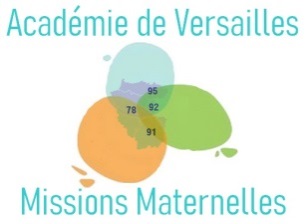 *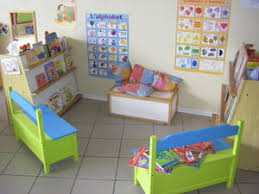 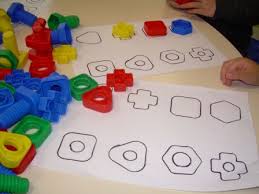 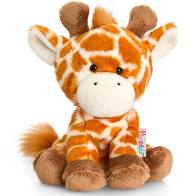 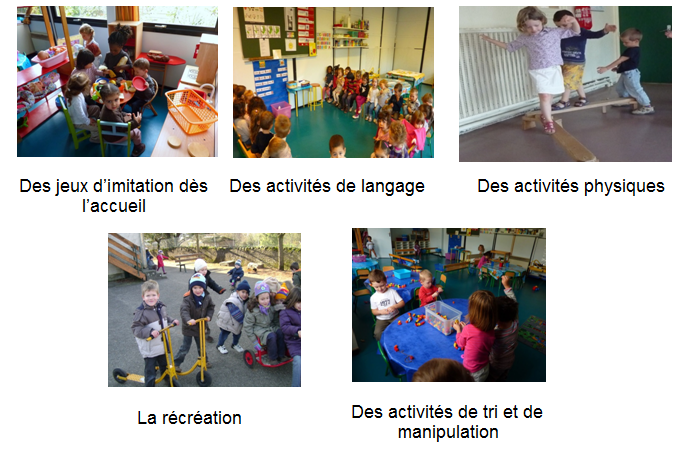 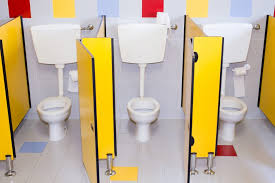 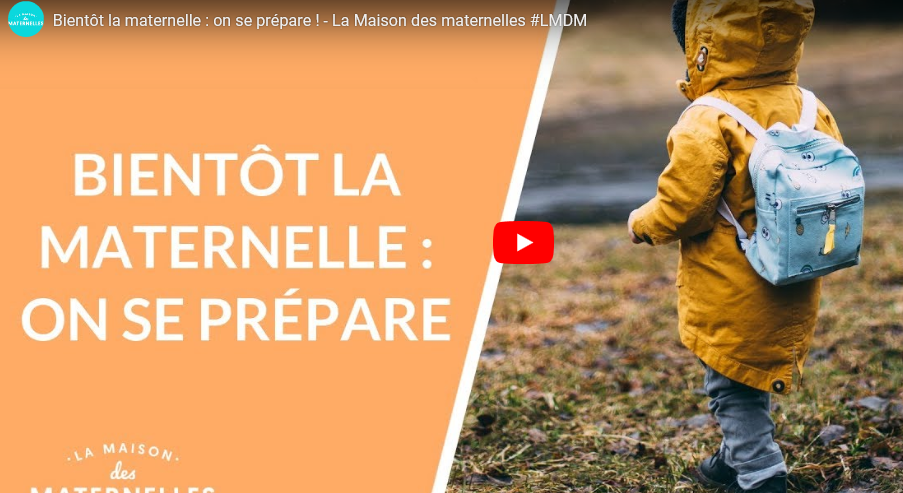 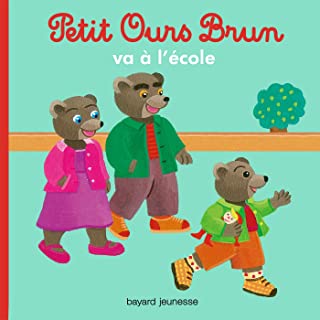 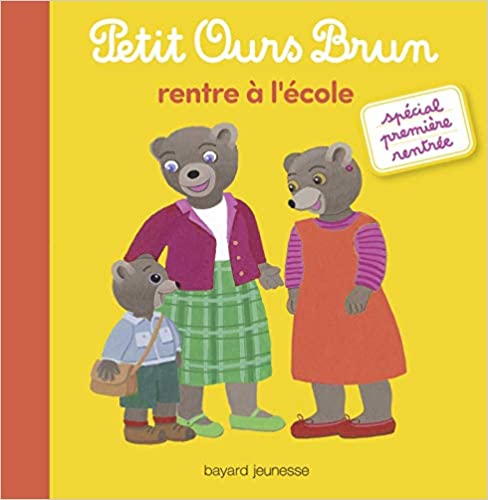 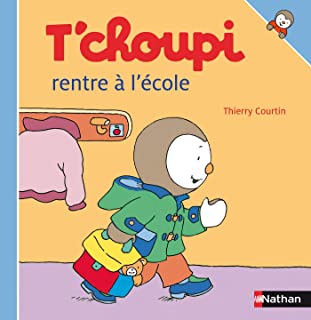 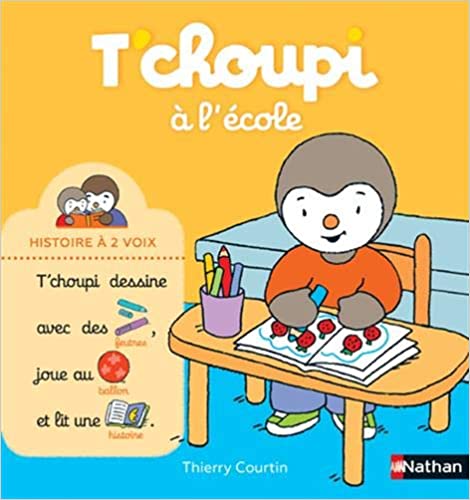 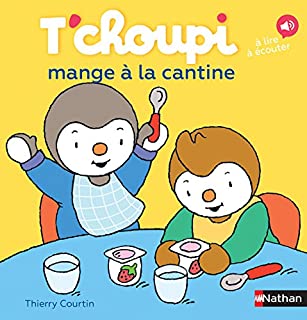 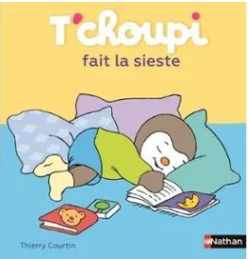 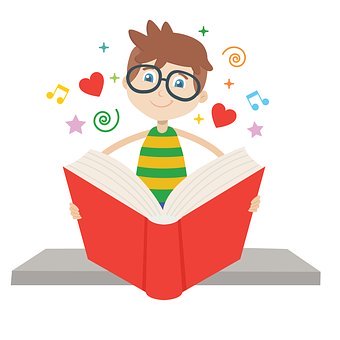 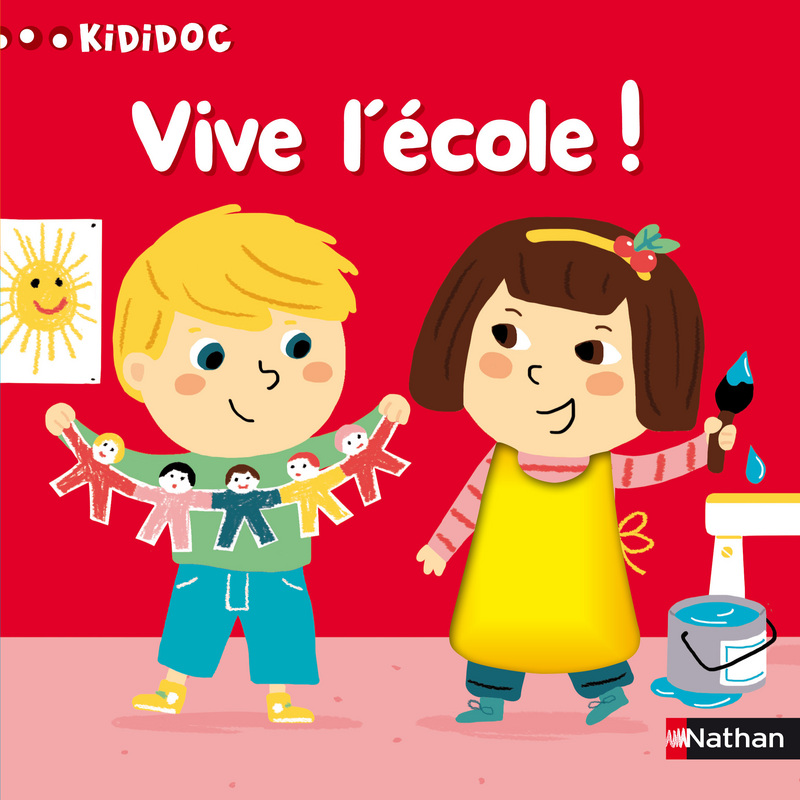 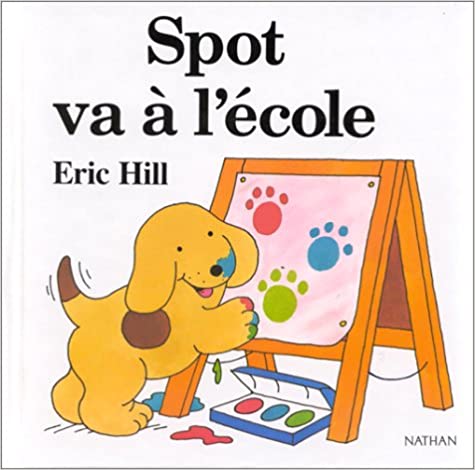 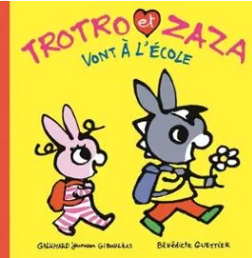 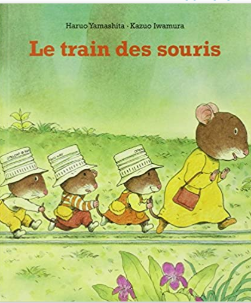 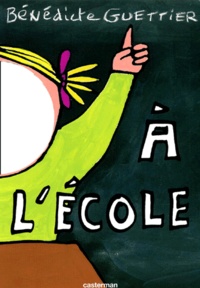 